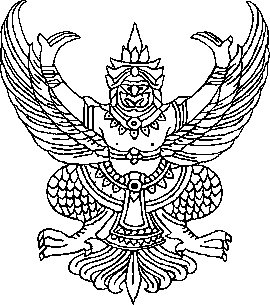 ประกาศองค์การบริหารส่วนตำบลเมืองยางเรื่อง  กำหนดช่องทางสำหรับการแจ้งเบาะแสป้ายโฆษณาหรือสิ่งอื่นใดรุกล้ำทางสาธารณะ    หรือไม่ชอบด้วยกฎหมายที่อยู่ในความรับผิดชอบขององค์การบริหารส่วนตำบลเมืองยาง************************                        ด้วยกรมส่งเสริมการปกครองส่วนท้องถิ่นได้รับแจ้งจากกระทรวงมหาดไทยว่า สำนักเลขาธิการคณะรัฐมนตรีได้แจ้งมติคณะรัฐมนตรีเมื่อวันที่ 8 มกราคม 2562 เรื่องมาตรการป้องกันการละเว้นการปฏิบัติหน้าที่ในการบังคับใช้กฎหมายเกี่ยวกับป้ายโฆษณาบนทางสาธารณะที่คณะกรรมการ ป.ป.ช. เสนอ และมอบหมายให้กระทรวงมหาดไทยรับมาตรการป้องกันการละเว้นการปฏิบัติหน้าที่ในการบังคับใช้กฎหมายเกี่ยวกับโฆษณาบนทางสาธารณะพิจารณาดำเนินการ ซึ่งกระทรวงมหาดไทยได้มอบหมายให้กรมส่งเสริมการปกครองส่วนท้องถิ่นพิจารณาดำเนินการและแจ้งหมายงานที่เกี่ยวข้องต่อไป                        ดังนั้นเพื่อให้การดำเนินการดังกล่าวเป็นไปด้วยความเรียบร้อย  องค์การบริหารส่วนตำบลเมืองยาง  จึงได้กำหนดช่องทางในการแจ้งเบาะแสป้ายโฆษณาหรือสิ่งอื่นใดรุกล้ำทางาธารณะ หรือไม่ชอบด้วยกฎหมายที่อยู่ในความรับผิดชอบขององค์การบริหารส่วนตำบลวังทอง  เพื่อให้ประชาชนแจ้งเบาะแส  ตามช่องทาง ดังนี้                    1. แจ้งเบาะแสด้วยตัวเองในวันและเวลาราชการ ได้ที่สำนักปลัดองค์การบริหารส่วนตำบลเมืองยาง                   2.แจ้งเบาะแสผ่านทางไปรษณีย์   ส่งมาที่ที่ทำการองค์การบริหารส่วนตำบลเมืองยาง เลขที่ 159 หมู่ที่ 1   ตำบลเมืองยาง อำเภอชำนิ จังหวัดบุรีรัมย์  31110                   3.แจ้งเบาะแสผ่านทางโทรศัพท์/โทรสาร  สำนักงานปลัดองค์การบริหารส่วนตำบลเมืองยาง   ศูนย์ร้องเรียนร้องทุกข์  0 4460  9977                   4.  แจ้งเบาะแสผ่านทางเว็บไซต์องค์การบริหารส่วนตำบลเมืองยาง  http://www.my.go.th/หัวข้อ  “ร้องเรียนร้องทุกข์” 5.แจ้งเบาะแสผ่านทางสื่อสังคมออนไลน์ (Facebook) อบต.เมืองยางhttps://www.facebook.com  ทั้งนี้ ให้มีผลตั้งแต่บัดนี้ เป็นต้นไป 	 ประกาศ ณ วันที่  30  เดือน  กันยายน พ.ศ.2563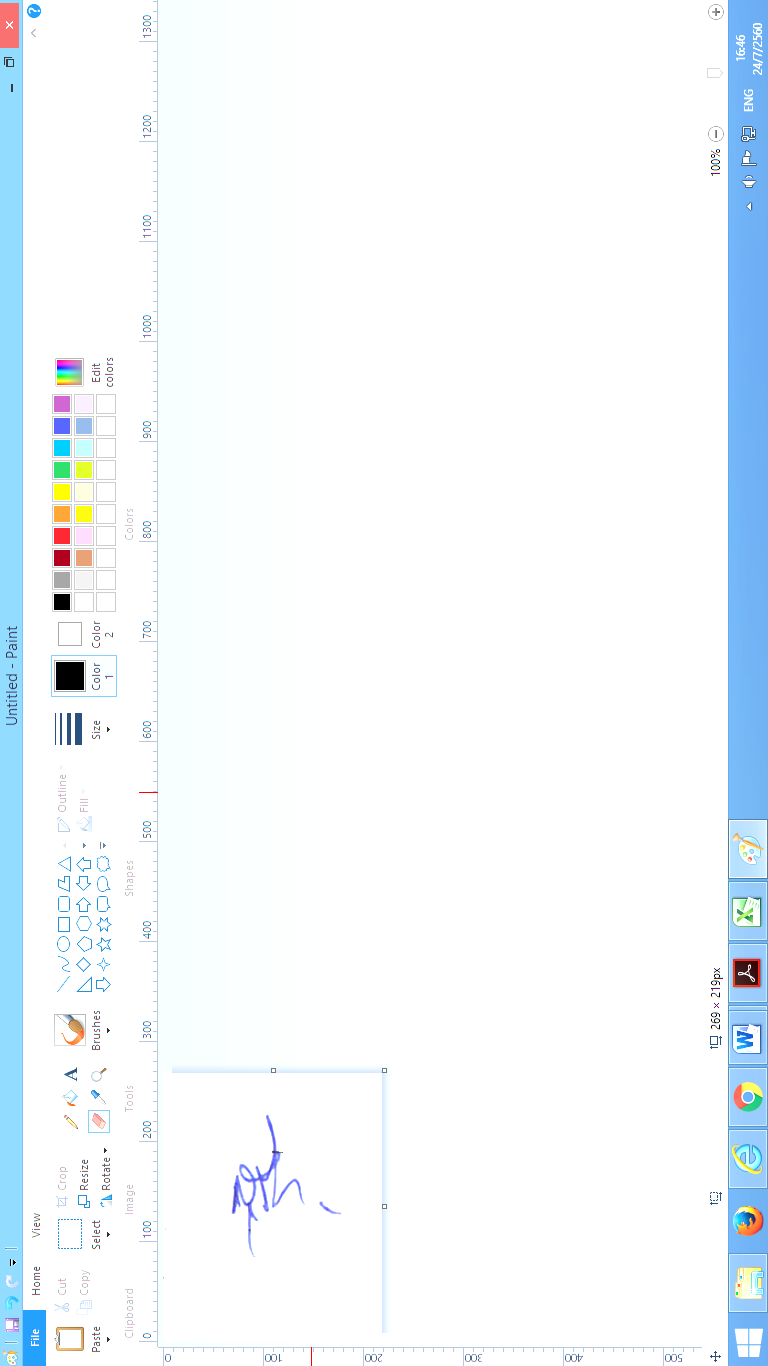 (นายสุริยา  ศรีสัตยานุกูล)ปลัดองค์การบริหารส่วนตำบลเมืองยางปฏิบัติหน้าที่ นายกองค์การบริหารส่วนตำบลเมืองยาง